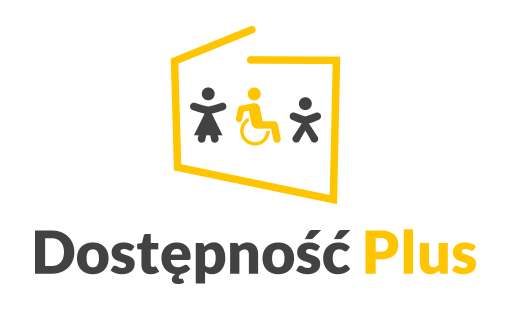 Sprawozdanie z programu Dostępność PlusTo jest sprawozdanie z programu Dostępność Plus. Sprawozdanie opowiada o tym co zostało zrobione od lipca 2018 do grudnia 2019. Prawie wszystko w tym programie udało się zrobić. Na wszystkie działania wydano bardzo dużo pieniędzy. Dostępność to są różne rzeczy dla osób niepełnosprawnych. Na przykład budynek jest dostępny jeżeli osoba na wózku inwalidzkim może sama wjechać do budynku. Autobus jest dostępny jeżeli osoba niewidoma wie dokąd jedzie ten autobus. Dworzec PKP jest dostępny jeżeli osoba niewidoma może sama znaleźć kasę biletową. Szkoła jest dostępna jeżeli mogą się w niej uczyć dzieci niepełnosprawne. Dostępność to wszystko co sprawia, że osoby niepełnosprawne żyją lepiej.Program Dostępność plus był podzielony na 8 części. Dalej w tekście te części będą opisane. KoordynacjaKoordynacja to planowanie działań robionych wspólnie przez wiele osób. Ważną rzeczą, którą udało się zrobić jest przygotowanie ustawy. Chodzi o Ustawę o dostępności dla osób niepełnosprawnych. Ta ustawa obowiązuje od 2019 roku. Ustawa to taki dokument, w którym jest napisane co trzeba robić. W tej ustawie jest napisane, że wszystkie urzędy i sądy muszą być chociaż trochę dostępne. To znaczy, że każdy będzie mógł coś w takim urzędzie załatwić. Dostępność ma różne rodzaje. Jest dostępność budynków, cyfrowa i komunikacyjna. Poza tym wiele miejsc musi mieć osobę odpowiedzialną za dostępność. Takiego kierownika dostępności. Jeśli ktoś nie będzie robił tego, co trzeba, to może dostać karę. Będzie można pisać skargi.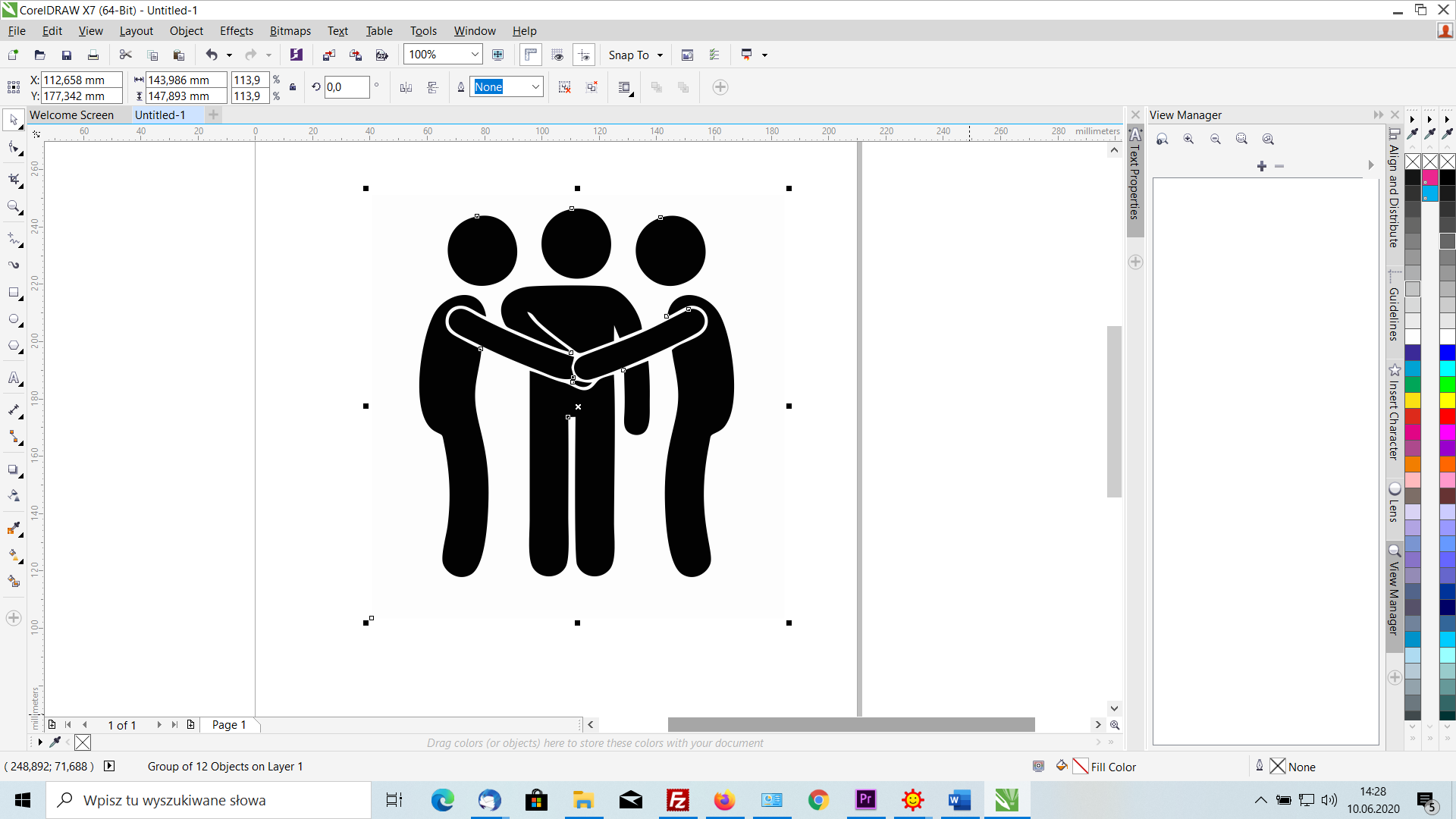 Certyfikacja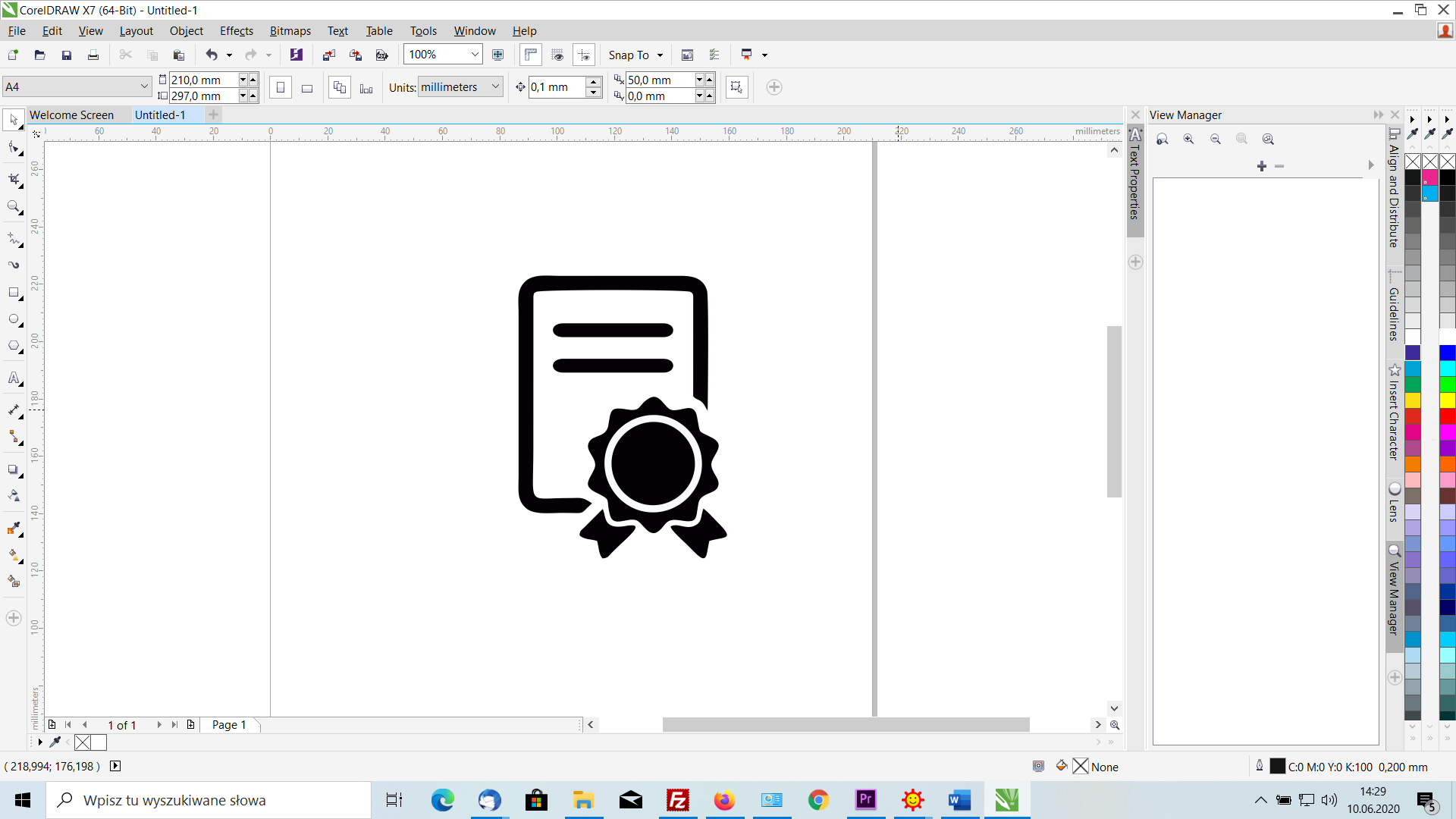 Certyfikacja to wydawanie certyfikatów. Certyfikat to specjalne zaświadczenie. Zaświadczenie potwierdza, że firma jest dostępna dla niepełnosprawnych. Wydawanie certyfikatów poprawi dostępność. Certyfikat może dostać firma prywatna na przykład sklep, fryzjer lub centrum handlowe. Ci, którzy zdecydują się na sprawdzenie swojej dostępności, będą nagrodzeni. W nagrodę dostaną certyfikat. W nagrodę będą też płacić niższe podatki.Fundusz Dostępności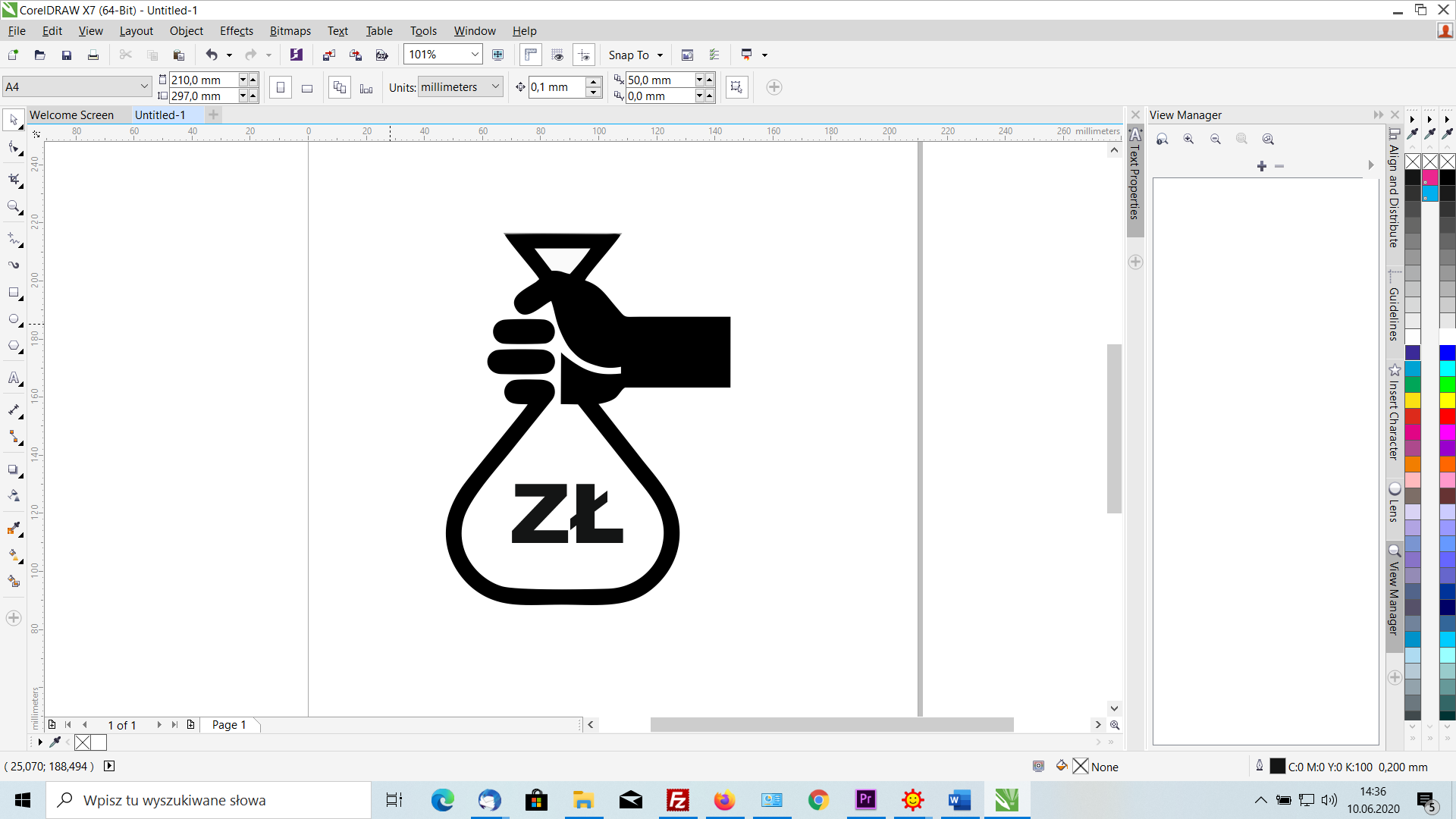 Na podstawie ustawy utworzono Fundusz Dostępności. Fundusz daje pieniądze na poprawę dostępności budynków i bloków mieszkalnych. Dzięki ustawie założono Radę Dostępności. Rada Dostępności to jest grupa osób, ekspertów. Te osoby spotykają się w ministerstwie. Rada podejmuje różne ważne decyzje. W radzie jest dużo osób niepełnosprawnych.Architektura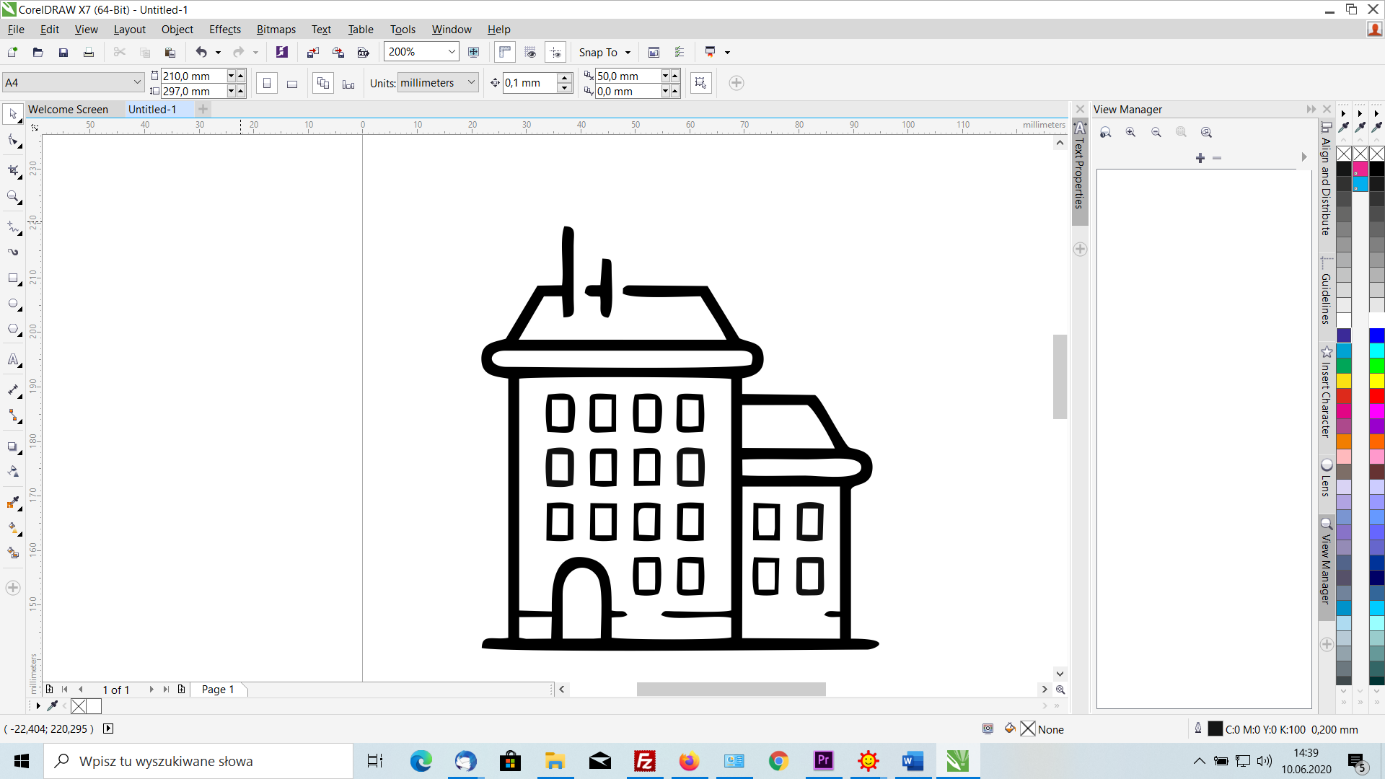 Architektura zajmuje się projektowaniem i budowaniem budynków. Jest też specjalne prawo. To prawo określa jakie budynki można budować. To prawo było napisane dawno temu i trzeba je poprawić. Dzięki programowi Dostępność Plus to prawo będzie poprawione. Organizowane były też szkolenia dla urzędników. Urzędnicy uczyli się o barierach dla osób niepełnosprawnych. Do końca 2019 roku zrobiono 86 szkoleń dla 1116 urzędników. Jest też konkurs dla miast w najtrudniejszej sytuacji. W tych miastach jest dużo barier dla niepełnosprawnych. Na przykład jeśli ktoś jeździ na wózku inwalidzkim to nie może wjechać do urzędu bo są tam schody. Celem konkursu jest lepsze życie w mieście. Dzięki konkursowi miasto będzie dobre dla każdej osoby. Na przykład dla osób starszych i osób z niepełnosprawnościami. Chodzi też o osoby, które mają problem z ruchem przez krótki czas. Na przykład kiedy złamie się nogę czy rękę. 15 najlepszych projektów w tym konkursie dostanie nagrodę. Nagroda to duża suma pieniędzy od 3 do 10 milionów euro.TransportW tej części najwięcej pieniędzy było wydanych na zakup nowych pociągów. Pociągi są dla PKP. Te pociągi są dobre dla osób, które nie są całkowicie zdrowe. Poza tym zrobiono wiele remontów dworców i peronów. Teraz w PKP do przewozów osób wykorzystywane są 164 pociągi dostosowane dla niepełnosprawnych. Do czerwca 2019 roku wyremontowano 11 dworców. Te dworce są całkowicie dostępne do obsługi wszystkich osób. Chodzi też o osoby starsze, niepełnosprawne i ludzi z dziećmi. Liczba nowych lub wyremontowanych peronów to 408. Na 291 peronach prace się zaczęły i nadal trwają.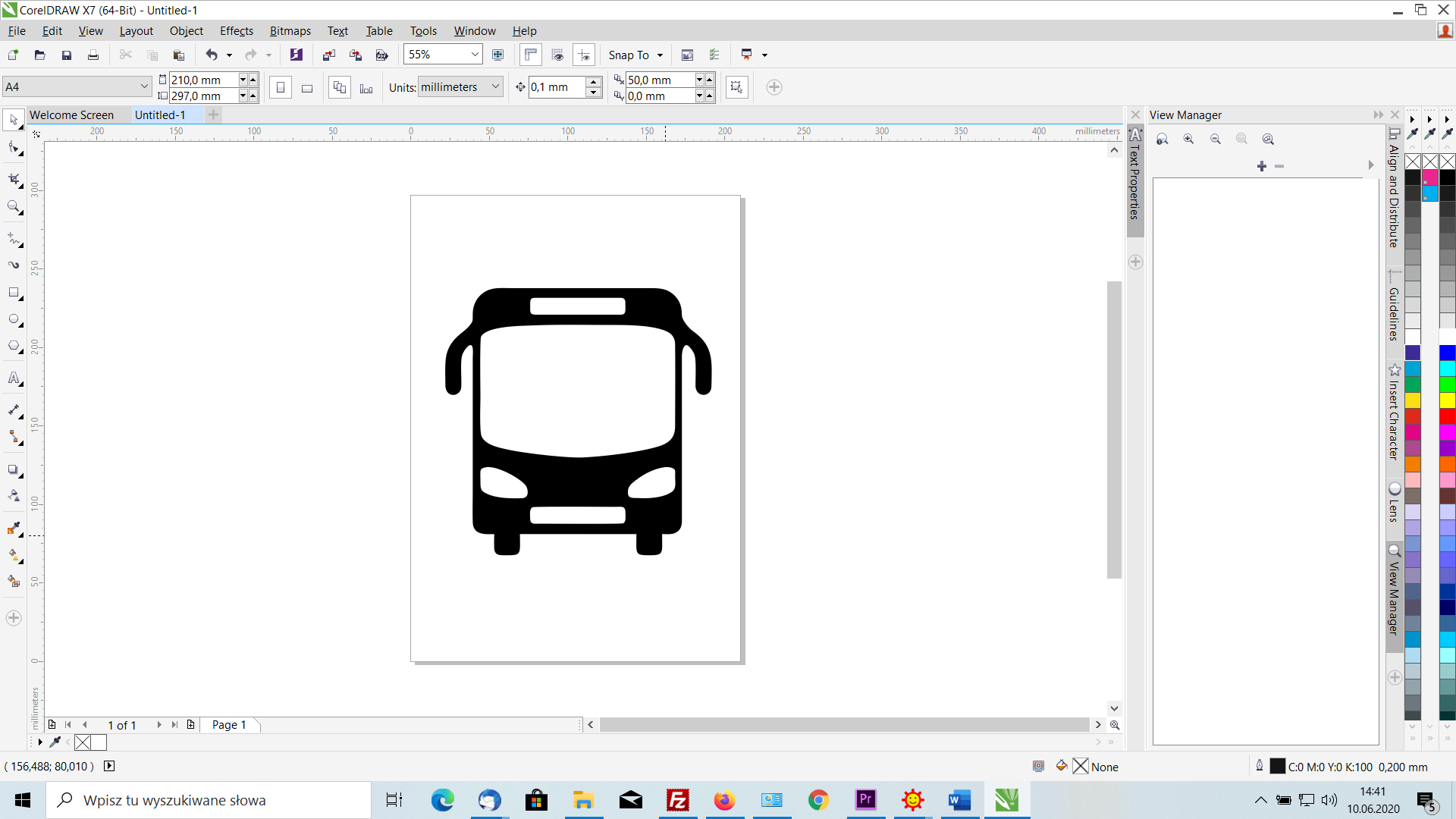 Do potrzeb wszystkich osób dostosowano też komunikację miejską. Kupiono nowe autobusy, do których łatwiej się wsiada. Poza tym w środku i na zewnątrz autobusu słychać głos, który mówi gdzie jedzie autobus. Do końca 2019 roku kupiono 314 autobusów i tramwajów. Teraz jeżdżą one w różnych dużych miastach. Na przykład w Olsztynie, Rzeszowie czy Lublinie.  Zaczęto również szkolenia dla 5 tysięcy pracowników PKP. W szkoleniach wezmą udział osoby pracujące w kasie i konduktorzy. Poza tym zostanie zrobiony poradnik. Poradnik to mała książka, w której są dobre rady. Poradnik będzie opowiadał jak można poprawić pociągi. Jak pociągi będą poprawione to będą mogły tam podróżować osoby niepełnosprawne. Będzie im łatwiej i wygodniej jechać. Takim pociągiem będzie mógł podróżować wtedy każdy.Edukacja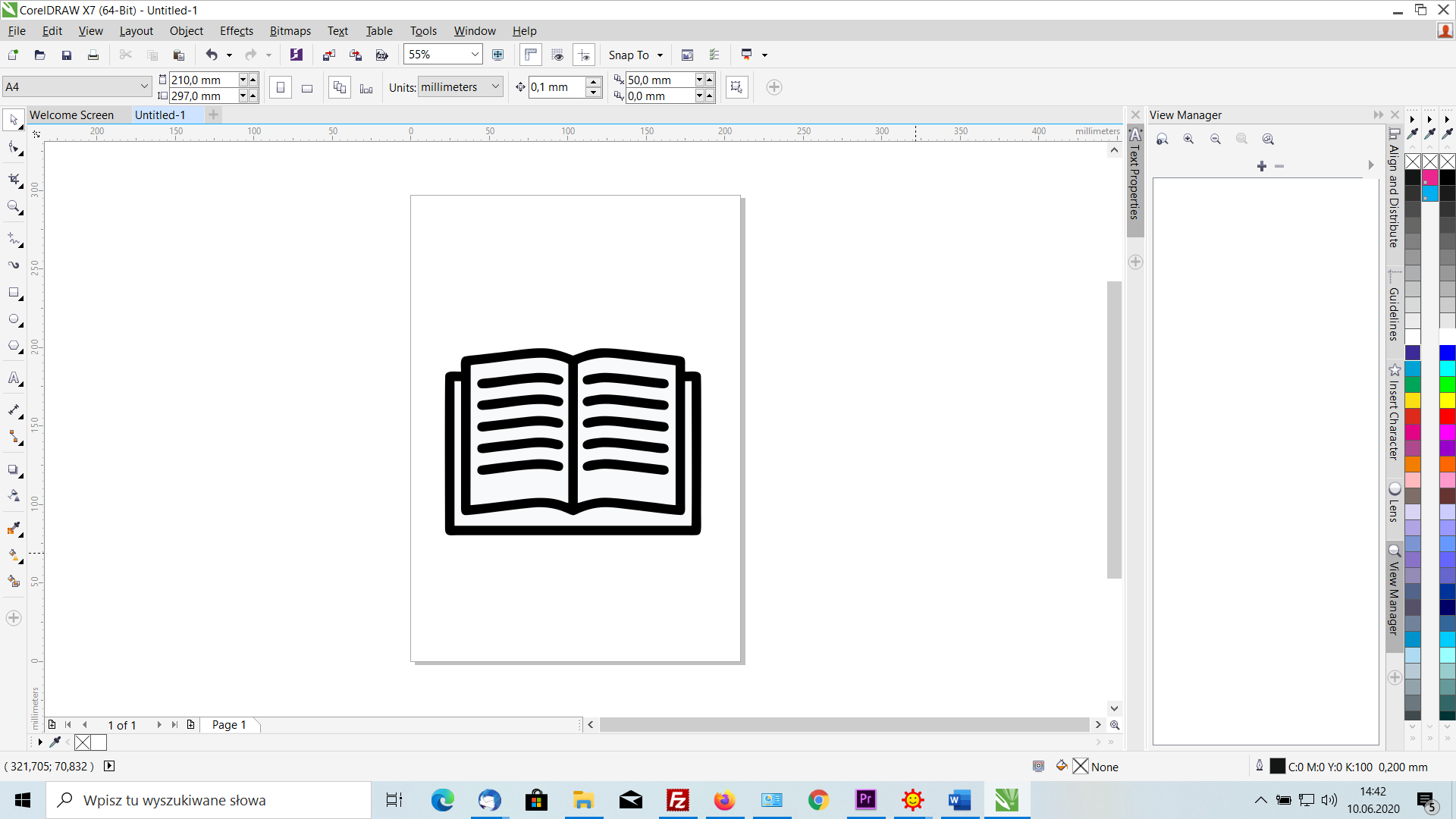 Edukacja to są szkoły i nauka. Dla szkół jest dużo konkursów. Te konkursy to „Przestrzeń Dostępnej Szkoły” i „Uczelnia dostępna”. Dzięki nim 150 szkół i 85 uniwersytetów będzie dostosowanych dla osób niepełnosprawnych. Dzięki temu nawet osoby na wózkach będą mogły iść do szkoły.Uniwersytety mogą brać udział w konkursie o projektowaniu uniwersalnym. Projektowanie uniwersalne to projektowanie rzeczy i budynków dla wszystkich osób. Do takiego budynku może wjechać osoba na wózku inwalidzkim. Do takiego budynku może wejść osoba niewidoma bez pomocy. Uniwersytet, który będzie uczył o projektowaniu uniwersalnym dostanie pieniądze.  Był także konkurs „Udostępniacze” dla dzieci ze 100 szkół podstawowych. W konkursie tym dzieci znajdowały bariery w swojej szkole i proponowały jak je naprawić, żeby szkoła była dostępna dla wszystkich uczniów. Odbyły się lekcje na temat dostępności.Służba zdrowia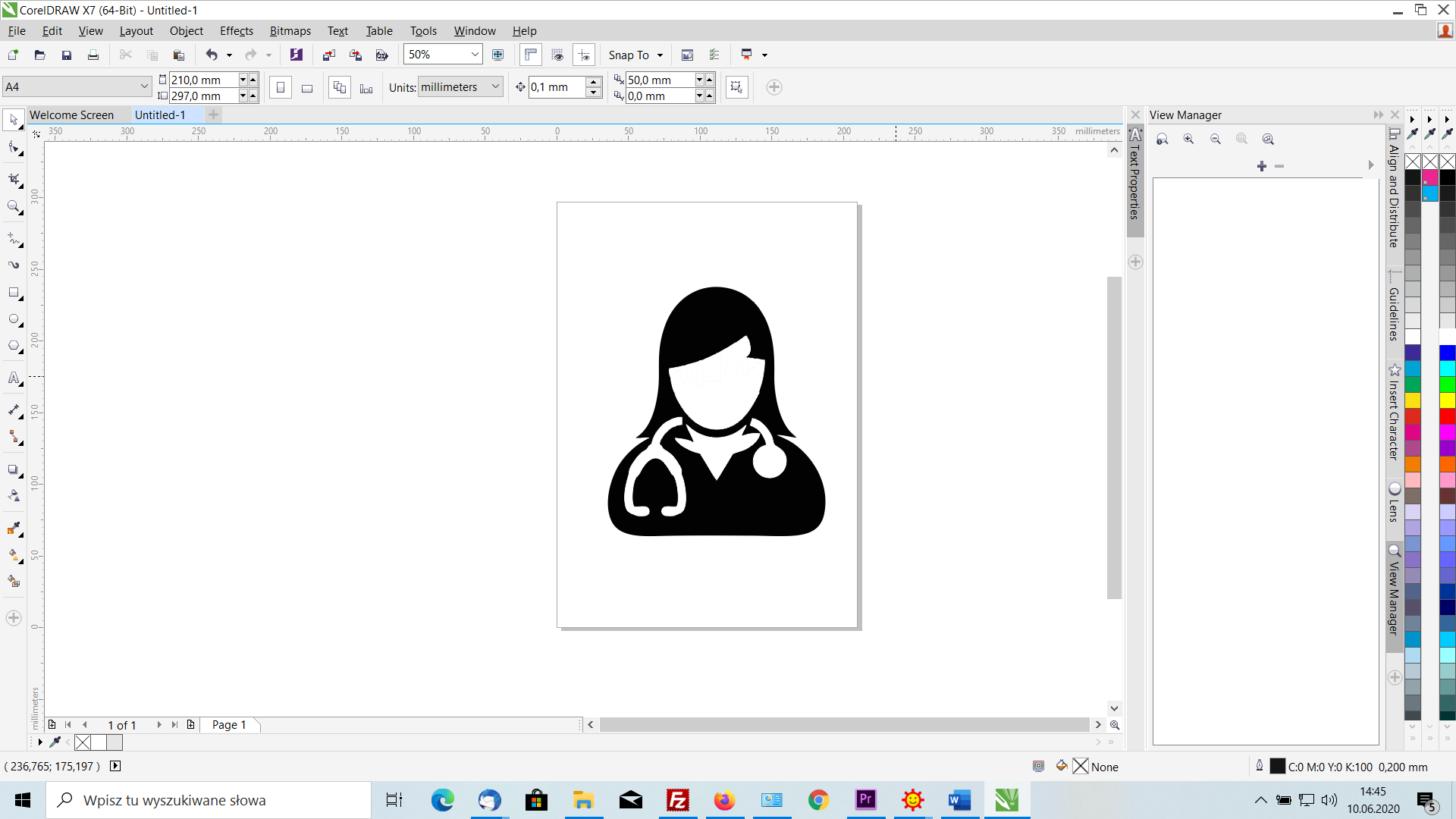 Jest też specjalny konkurs dla szpitali i przychodni. W tym konkursie 125  przychodni i 25 szpitali otrzyma pieniądze. Za te pieniądze szpitale i przychodnie poprawią swoje budynki. W poprawionych budynkach będzie łatwiej dla osób niepełnosprawnych. Będą windy i podjazdy dla wózków. Poza tym będą nowe komputery i inny sprzęt elektroniczny. Będą też szkolenia dla pracowników. Na szkoleniach pracownicy nauczą się jak dobrze pracować z każdym pacjentem. Na szkoleniach pracownicy szpitali nauczą się lepiej obsługiwać osoby starsze i niepełnosprawne. Poprawione będą też procedury. Procedura to jest sposób obsługi. Procedura może na przykład pozwalać, żeby lekarz przyjechał do domu osoby starszej bo ta osoba nie może sama przyjechać do szpitala. Poprawiono także ustawę o prawach pacjenta i Rzeczniku Praw Pacjenta. Ustawa to jest prawo, które wszyscy muszą przestrzegać.  Dzięki temu pacjent ma prawo do informacji na przykład o swoim zdrowiu. Informacja musi być przekazana tak, żeby to zrozumiał. Na przykład osoba głucha, może poprosić o SMS albo e-mail albo o tłumacza języka migowego.Cyfryzacja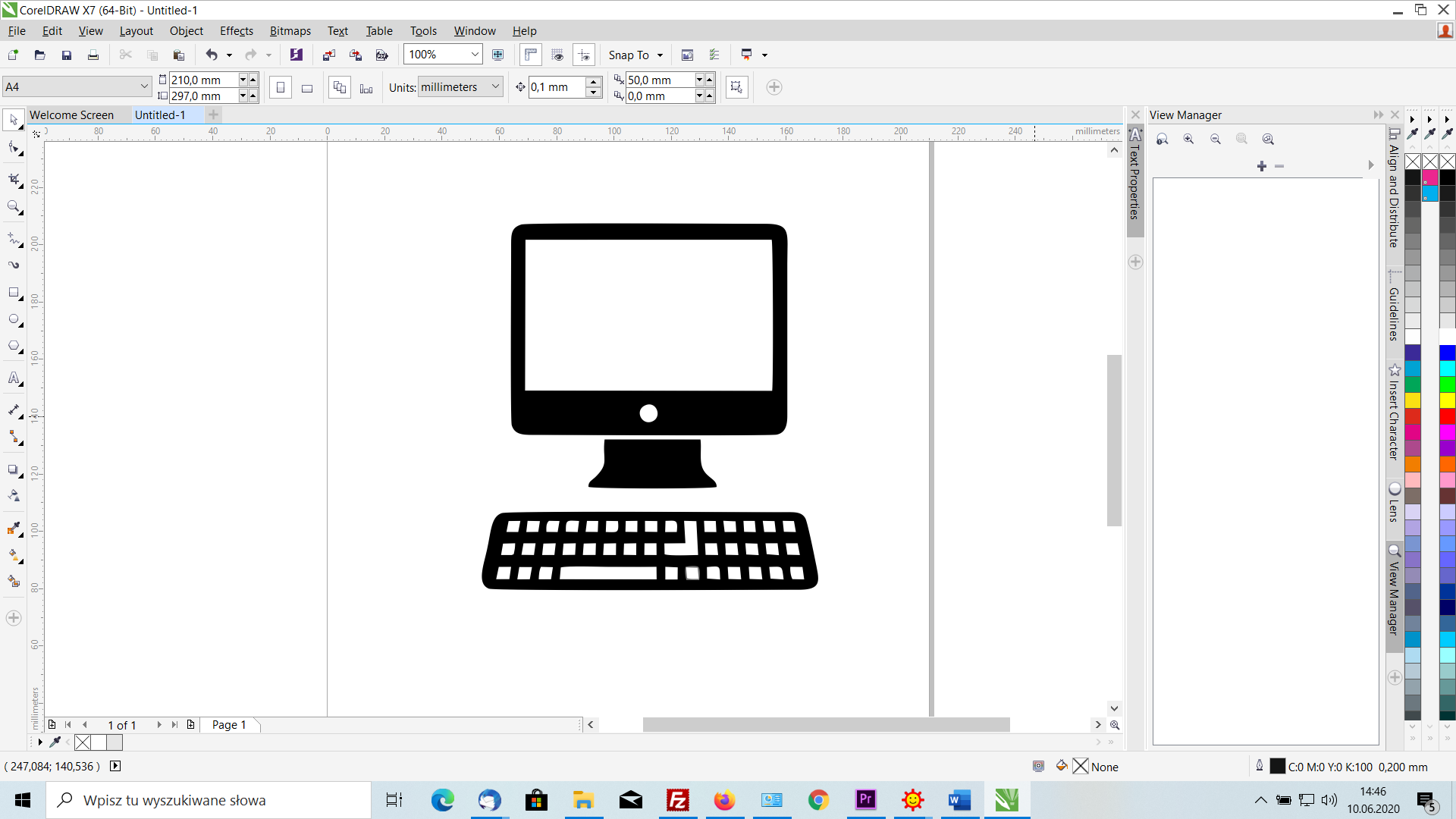 Cyfryzacja to zamienianie dokumentów papierowych na komputerowe. Cyfryzacja znaczy też kupowanie komputerów do szkół i urzędów. Aby wszystkie urzędy korzystały z komputerowych dokumentów stworzono specjalne prawo. To prawo każe wszystkim urzędom używać komputerowych dokumentów. To prawo nazywa się Ustawa o dostępności cyfrowej. To prawo każe też, aby wszystkie urzędy miały dostępne strony internetowe. Dostępna strona internetowa jest łatwa w użyciu. Na takiej stronie nawet osoba niewidoma może czytać wiadomości.Zaczęto projekt o nazwie „Dostępność cyfrowa stron jednostek samorządu terytorialnego”. Dzięki temu projektowi będą zrobione różne pomoce. One pomogą sprawdzić, czy strona internetowa urzędu jest dostępna.Poza tym były już 2 edycje konkursu „HACKATON”. To konkurs dla programistów. Programista to osoba, która wymyśla i tworzy programy komputerowe i gry. Hackaton polega na tym, że programiści siedzą przy komputerze przez cały dzień i całą noc bez przerwy. W tym czasie tworzą nowy program, który pomaga niepełnosprawnym. Najlepszy programista dostaję nagrodę – pieniądze.Usługi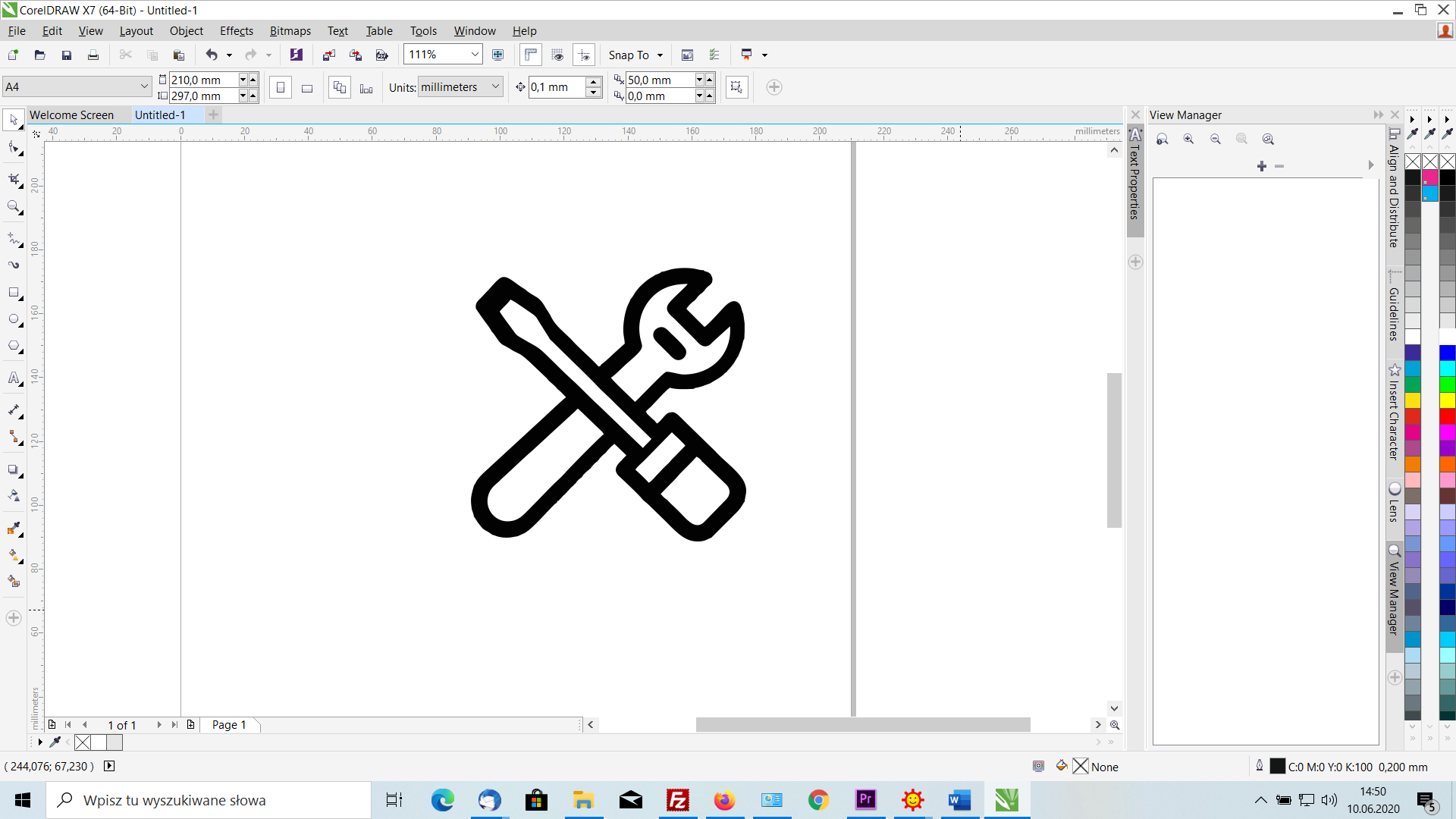 Usługa to wykonywanie pracy dla kogoś. Np. gdy mechanik naprawia auto to wykonuje usługę. Gdy urzędnik pracuje w urzędzie to też wykonuje usługę. Aby więcej osób niepełnosprawnych mogło pracować i wykonywać usługi jest specjalny program. Ten program zachęca urzędy aby zatrudniały niepełnosprawnych. Program nazywa się "Stabilne Zatrudnienie - osoby niepełnosprawne w administracji i służbie publicznej”. Dzięki programowi 50 osób znalazło pracę. Poza tym bardzo dużo osób poszło na staż. Staż to jest praca na próbę. Ten program zachęca do robienia rzeczy, które pomogą w przyjęciu do pracy osób niepełnosprawnych.Ogłoszono też konkurs na transport dla 150 gmin. Chodzi o transport osób z niepełnosprawnościami. Ten transport odbywa się od drzwi do drzwi. To znaczy, że osoba jest zabierana z własnego domu lub mieszkania i nie musi iść na przystanek. Celem tego projektu jest pomoc osobom, które mają problem z poruszaniem się. Projekt jest głównie dla małych miast i wsi. Jest też projekt „aPSYstent". Projekt jest dla osób, które mają problem ze wzrokiem. W projekcie chodzi o to, żeby te osoby miały dostęp do psów przewodników. Pies przewodnik pomaga takim osobom w codziennym życiu. Dzięki temu projektowi w 2019 roku napisano nowe standardy. Standardy to opis tego, jak powinno coś wyglądać, żeby było dobre dla każdego. W tym dokumencie jest napisane jak szkolić i dawać osobom takie psy. Oprócz tego około 50 psów będzie miało szkolenia. Po szkoleniu pies będzie psem przewodnikiem.  Ostatni program to „Asystent osobisty osoby niepełnosprawnej". Dzięki temu projektowi osoby z niepełnosprawnością będą miały pomoc asystenta. Asystent może na przykład pomóc w codziennym życiu albo pomóc załatwić coś w urzędzie. Asystent pomoże osobom, które mają duże problemy ze zdrowiem.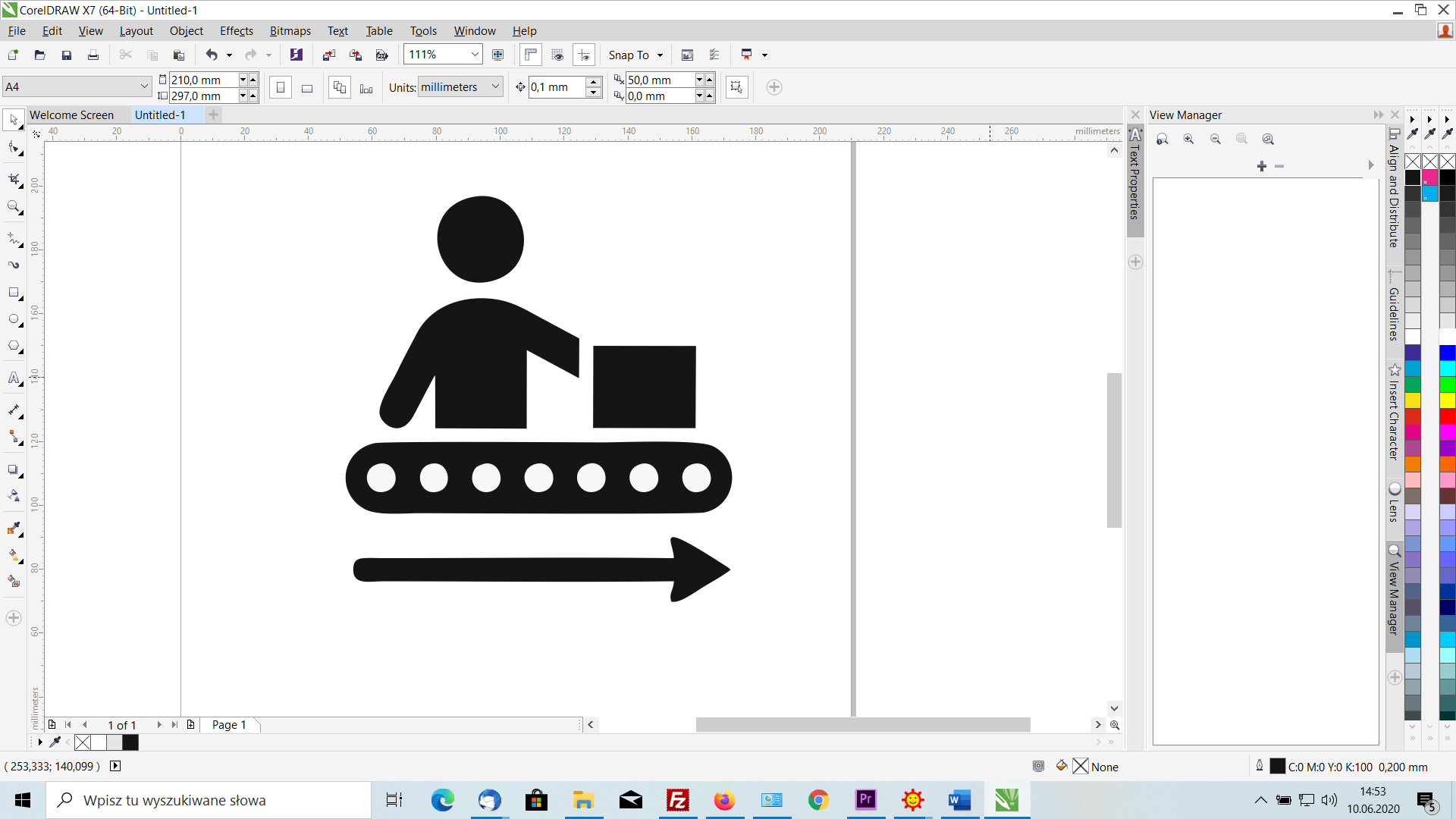 KonkurencyjnośćKonkurencyjność oznacza firmy, które ze sobą konkurują. Firmy konkurują ze sobą aby mieć więcej klientów. Konkurować to znaczy starać się być lepszym od innych. Firmy konkurują ze sobą żeby mieć więcej klientów. Jak mają więcej klientów to mają więcej pieniędzy. Aby mieć więcej klientów firma musi mieć lepsze produkty. W programie Dostępność Plus są specjalne konkursy dla firm. Firmy dostają pieniądze i za te pieniądze wymyślają nowe produkty dla niepełnosprawnych. Dzięki tym produktom firmy mają więcej klientów. Te konkursy nazywają się "Design dla przedsiębiorców", "Badania na rynek” i "Szybka Ścieżka Dostępność Plus". Poza tym będzie zrobionych 200 nowych rzeczy poprawiających dostępność. W Unii Europejskiej jest specjalne prawo. To prawo zmusza firmy aby produkowały dostępne produkty. Dostępne produkty to takie, z których mogą korzystać też osoby niepełnosprawne. To prawo nazywa się Dyrektywa o dostępności produktów i usług. Teraz Polska też chce przyjąć takie prawo aby niepełnosprawnym żyło się lepiej.Opracowanie wspófinansowane z środków Europejskiego Funduszu Społecznego w projekcie: „SUCCESSIBILITY zapewnienie koordynacji rządowego programu Dostępność Plus”.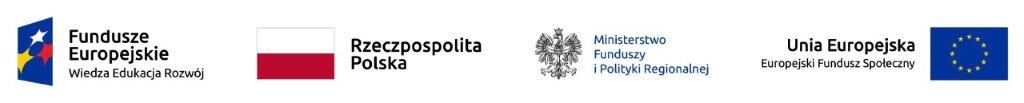 